MONTHLY TEST – JUNE 2019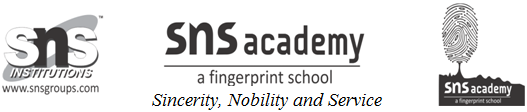 Name: _____________                                                                  Grade: II Section  ___                                                Subject: EVSDate: 28.06.19Time: 1 Hour   	I. Choose the correct answer.   				                         (5x1=5)3. We ride bicycle with our _____________  a) hands and legs           b) nose and legs            c) legs and ears 5. You can listen to music with …….  a) mouth                       b) ears                            c) eyesII. Fill in the blanks with ‘can’ or ‘cannot’.                                             (5x1=5)1. A dog __________ fly, but it _____________ smell very well.2. A fish ___________ swim, but it ______________ talk.3. A cat ________________ fly, but ___________catch a mouse.4. A parrot __________ mimic words, but it __________ swim in the sea.5. A monkey ______________ speak, but it __________ climb trees.  III. Sequence the picture in order from 1 to 4.                                        (4x1=4)        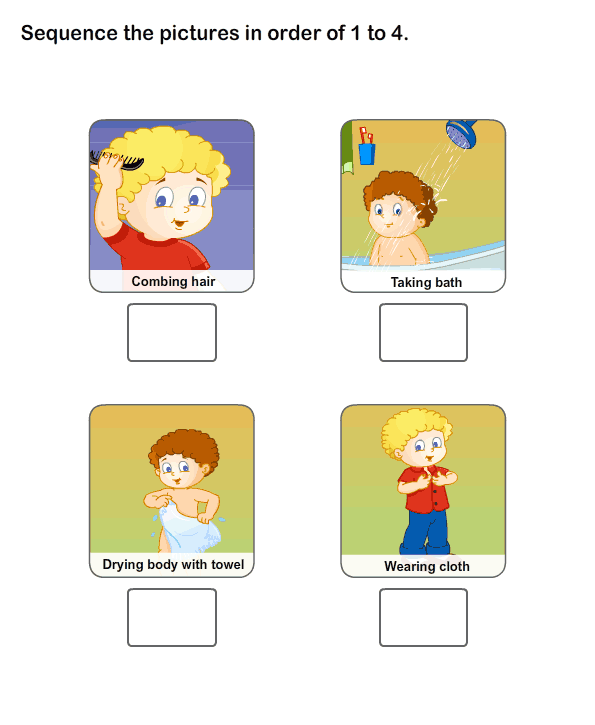 IV. Write any two talents you have.                                                         (1x2=2)1. _________________________2. _________________________V. Identify the parts of the body with the help of given box.                 (6x1=6)     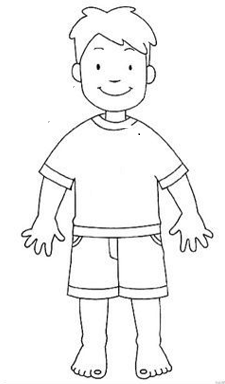 VI. Match the weather with their related items.                                     (3x1=3)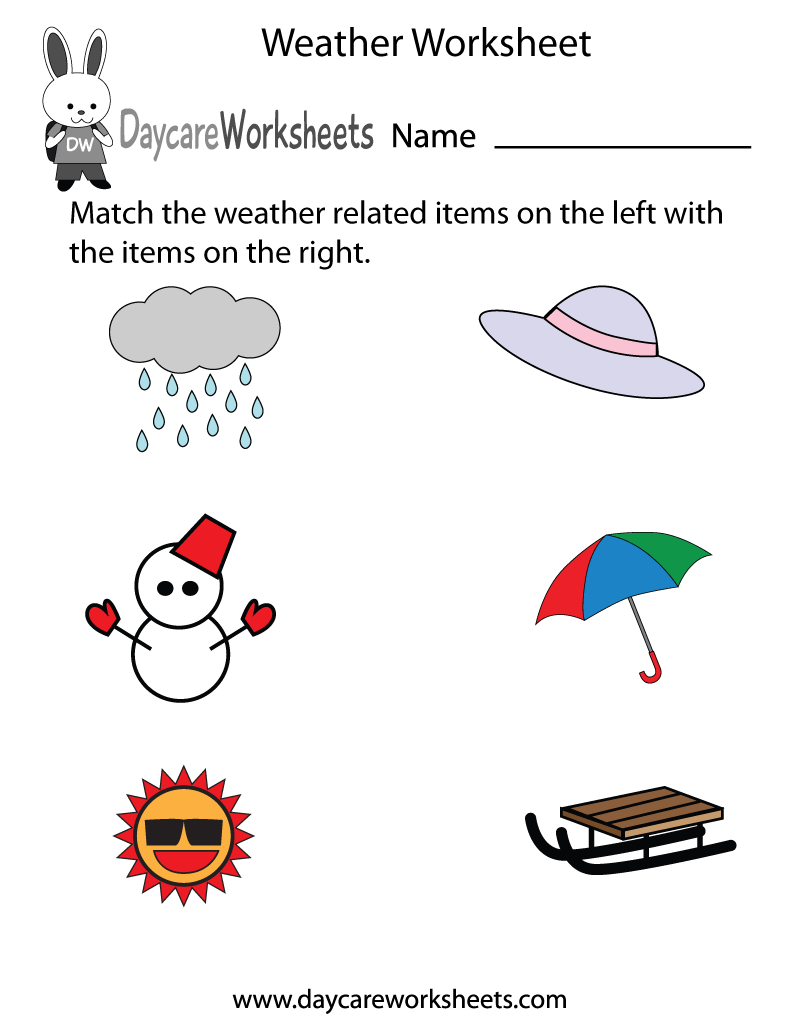 Marks obtained:Total:251. ___________help us see things.a) eyes           b) tongue                 c)teeth2. Which set of body parts are found in the head? a) hands, fingers, wristb) hair, shoulder, stomachc) mouth, eyes, ears 4.___________ joins the head and the rest of the bodya) mouth                        b) neck                          c) teethheadToeneckarmNoseleg